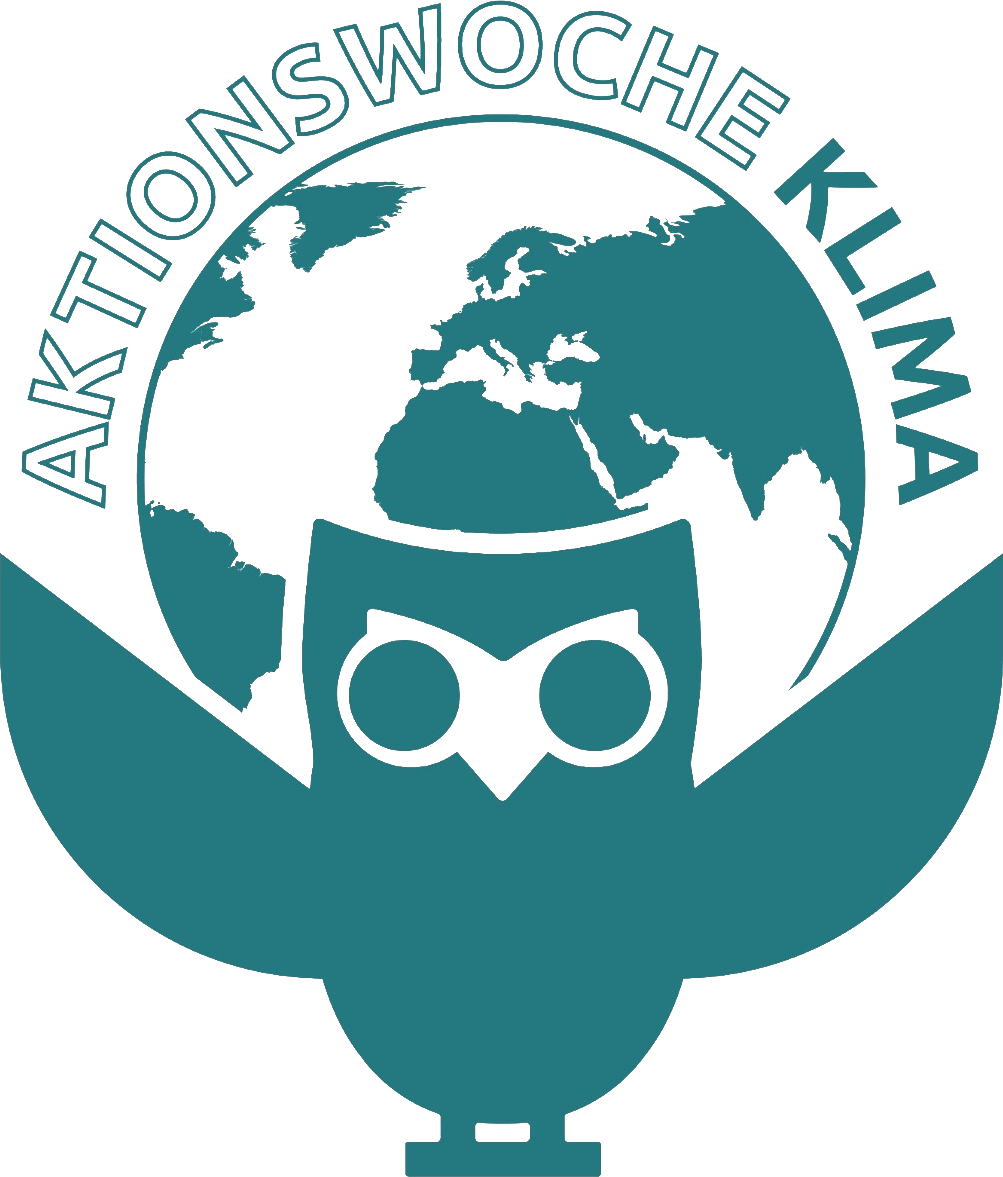 AktionswocheKlima.netBasis-Modul
Begleitmaterial zum Film 	Klimamärchen – fünf kurze Geschichten zur Klimakrise45 - 90 Minuten
Mittleres NiveauKernkompetenz: Bewerten - Perspektivenwechsel und Empathie - Die Schüler*innen machen sich eigene und fremde Wertorientierungen in ihrer Bedeutung in Bezug auf Klimawandel und Klimakrise bewusst, tolerieren andere Meinungen und reflektieren sich und die Positionen anderer.Unterrichtsziele: Die Lernenden verstehen den gegenwärtigen Klimawandel als ein anthropogenes Phänomen, das auf den erhöhten Ausstoß von Treibhausgasen zurückzuführen und den eigenen persönlichen Einfluss auf das Weltklima unter Einbezug von lokalen bis hin zu globalen Perspektiven.Operationalisierbare Ziele:verorten ihren Standpunkt mit Hilfe der Methode “4-Ecken” oder einer Positionslinie  mit Hilfe vorgegebener Aussagen/Positionenformulieren ihre eigenen Positionen zum Klimawandel vergleichen ihre Standpunkte mit denen anderervergleichen ihren Standpunkt vor Sicht des Films “Klimamärchen…” mit ihrer Meinung nach dem Filmdiskutieren die Positionen unter Bezugnahme auf den Film4-Ecken-AufstellungSchön, dass du mit deiner Klasse an der Aktionswoche Klima teilnimmst! Gleich wirst du einen kurzen Film über die Klimakrise sehen. Vorher solltest du dir kurz überlegen, was eigentlich deine Meinung darüber ist. Arbeitsaufträge: 
a) Lies die folgenden Aussagen durch. b) Überlege dir, welche am ehesten zu dir passt und kreuze diese an.c) 4- Ecken-Aufstellung: Deine Lehrkraft gibt jeder Zimmerecke eine Nummer. Stelle dich dann in die Ecke des Zimmers, die zu deiner Meinung passt. Du kannst dich auch zwischen zwei Ecken stellen.d) Schau dich um. Wer und wie viele steht in deiner Nähe, wer nicht?  Überlege dir eine Begründung, um deinen Standpunkt den anderen zu erklären.e) Höre den anderen bei ihren Begründungen für ihre Position zu und überlege, wo du der gleichen oder anderer Meinung bist. Klima-Kino! Lehnt euch entspannt zurück und schaut euch den Film „Klimamärchen“ an.PositionslinieSchön, dass du mit deiner Klasse an der Aktionswoche Klima teilnimmst! Gleich wirst du einen kurzen Film über die Klimakrise sehen. Vorher solltest du dir kurz überlegen, was eigentlich deine Meinung darüber ist. 
Arbeitsaufträge: 
a) Lies die folgenden zwei Positionen durch. b) Überlege dir, welche eher zu dir passt und kreuze diese an.c) Positionslinie: Stelle dich auf die Stelle der Positionslinie zwischen den zwei Positionen A und B die deiner Meinung nach am besten entspricht. d) Schau dich um. Wer und wie viele steht in deiner Nähe, wer nicht?  Überlege dir eine Begründung, um deinen Standpunkt den anderen zu erklären.e) Höre den anderen bei ihren Begründungen für ihre Position zu (ohne die gesagten Dinge zu kommentieren) und überlege, wo du der gleichen oder anderer Meinung bist. 

Klima-Kino! Lehnt euch entspannt zurück und schaut euch den Film „Klimamärchen“ an.◯ 1Der Begriff „Klimawandel“ bezeichnet eine Änderung des langfristigen normalen Zustandes der Atmosphäre. In Deutschland herrscht beispielsweise ein Jahreszeitenklima. Ich denke nicht, dass sich das Klima ändert, also gibt es auch keine „Klimakrise“.◯ 2Wissenschaftler haben gemessen, dass es seit ungefähr 150 Jahren tatsächlich wieder etwas wärmer wird. In der 4,6 Milliarden Jahre langen Geschichte der Erde hat es aber immer unterschiedliche Temperaturen gegeben. Ich denke, dass wir Menschen nicht dafür verantwortlich sind. ◯ 3Ein Grund für die Erwärmung der Erde in den letzten 150 Jahren ist,  dass durch die Menschen und ihre Wirtschaft deutlich mehr Treibhausgase in die Atmosphäre gelangen. Ich denke, dass das nicht so schlimm ist und die Politiker die Situation im Griff haben.   ◯ 4Die Wissenschaftler*innen haben berechnet, dass die gerade stattfindende Menschen-gemachte Erwärmung katastrophale Folgen haben wird. Bisher hat kein einziges Land der Welt Maßnahmen ergriffen, um diese Veränderung so zu stoppen, dass die Auswirkungen für Mensch und Natur erträglich bleiben. Ich denke, dass es eine Klimakrise gibt. ◯ ADer Begriff „Klimawandel“bezeichnet eine Änderung des langfristigen normalen Zustandes der Atmosphäre. In Deutschland herrscht beispielsweise ein Jahreszeitenklima. Ich denke nicht, dass sich das Klima ändert, auch wenn das manche behaupten, also gibt es auch keine „Klimakrise“.◯ BWissenschaftler*innen sind sich einig, dass die Erwärmung der Erde in den letzten 150 Jahren durch Menschen und ihre Wirtschaft verursacht wird und dass sie katastrophale Folgen haben wird. Bisher hat kein einziges Land der Welt Maßnahmen ergriffen, um diese Veränderung so zu stoppen, dass die Auswirkungen für Mensch und Natur erträglich bleiben. Ich denke, dass es eine Klimakrise gibt. 